PROGRESSIONS NATIONALES ACTUALISEES ARTS PLASTIQUES 2019 – 2020DE LA SIXIEME A LA TERMINALE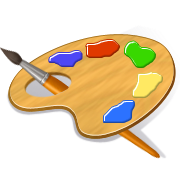 ARTS PLASTIQUES  PROGRESSION ANNUELLE 2019-2020 : 6èmeTOTAL : 32 SEMAINESARTS PLASTIQUES   PROGRESSION ANNUELLE 2019-2020 : 5èmeTOTAL : 32 SEMAINESARTS PLASTIQUES   PROGRESSION ANNUELLE 2019-2020 : 4èmeTOTAL : 32 SEMAINESARTS PLASTIQUES   PROGRESSION ANNUELLE 2019-2020 : 3èmeTOTAL : 32 SEMAINESARTS PLASTIQUES  PROGRESSION ANNUELLE 2019-2020 : 2nde   TOTAL : 32 SEMAINESARTS PLASTIQUES  PROGRESSION ANNUELLE 2019-2020 : 1ère  TOTAL : 32 SEMAINESARTS PLASTIQUES  PROGRESSION ANNUELLE 2019-2020 : Tle TOTAL : 32 SEMAINESMINISTEREDE L’EDUCATION NATIONALE, DE L’ENSEIGNEMENT TECHNIQUE ET DE LA FORMATION PROFESSIONNELLE-----------------DIRECTION DE LA PEDAGOGIE ET DE LA FORMATION CONTINUE----------------SOUS/DIRECTION DE LA FORMATION PEDAGOGIQUE CONTINUE-----------------SERVICE DE COORDINATION DES ACTIVITES DES DISCIPLINES----------------COORDINATION NATIONALE DISCIPLINAIRE D’ARTS PLASTIQUES               REPUBLIQUE DE CÔTE D’IVOIRE                   Union – Discipline – Travail                                               ----------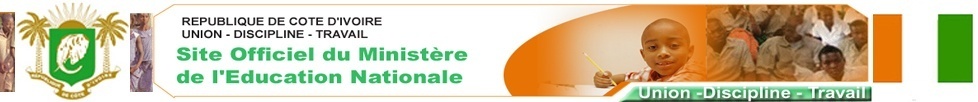                Abidjan, le 09 septembre 2019MOISSEMAINESTHEMESLEÇONSCONTENUSSEANCESVOLUMEHORAIRESEPTEMBRESemaine 1THEME 1 :COMMUNICATION PAR LE LANGAGE PLASTIQUELEÇON N°01 :ETUDE DU MATERIEL D’EXPRESSION GRAPHIQUELes différents types de matériels d’expression graphique 1ère Séance1 heureSEPTEMBRESemaine 2THEME 1 :COMMUNICATION PAR LE LANGAGE PLASTIQUELEÇON N°01 :ETUDE DU MATERIEL D’EXPRESSION GRAPHIQUE- Le mode d’utilisation du matériel d’expression graphique 2ème Séance1 heureSEPTEMBRESemaine 3THEME 1 :COMMUNICATION PAR LE LANGAGE PLASTIQUELEÇON N°01 :ETUDE DU MATERIEL D’EXPRESSION GRAPHIQUE-Les supports d’expression graphique3ème Séance1 heureOCTOBRESemaine 4THEME 1 :COMMUNICATION PAR LE LANGAGE PLASTIQUELEÇON N°01 :ETUDE DU MATERIEL D’EXPRESSION GRAPHIQUE -Le  matériel d’expression graphique 4ème Séance1 heureOCTOBRESemaine 5THEME 1 :COMMUNICATION PAR LE LANGAGE PLASTIQUELEÇON N°02 :EXPLOITATION DES AGENTS GRAPHIQUES Les principaux agents graphiques1ère Séance1 heureOCTOBRESemaine 6THEME 1 :COMMUNICATION PAR LE LANGAGE PLASTIQUELEÇON N°02 :EXPLOITATION DES AGENTS GRAPHIQUESLes agents graphiques2ème Séance1 heureOCTOBRESemaine 7THEME 1 :COMMUNICATION PAR LE LANGAGE PLASTIQUELEÇON N°02 :EXPLOITATION DES AGENTS GRAPHIQUESDes images graphiques3ème Séance1 heureNOVEMBRESemaine 8THEME 1 :COMMUNICATION PAR LE LANGAGE PLASTIQUELEÇON N°03 :ETUDE DESCOULEURS MATIERESLes Groupes de couleurs matières1ère Séance1 heureNOVEMBRESemaine 9THEME 1 :COMMUNICATION PAR LE LANGAGE PLASTIQUELEÇON N°03 :ETUDE DESCOULEURS MATIERESLe cercle chromatique2ème Séance1 heureNOVEMBRESemaine 10 THEME 1 :COMMUNICATION PAR LE LANGAGE PLASTIQUELEÇON N°03 :ETUDE DESCOULEURS MATIERES-Les couleurs complémentaires-Les couples de couleurs complémentaires3ème Séance1 heureNOVEMBRESemaine 11THEME 1 :COMMUNICATION PAR LE LANGAGE PLASTIQUESEANCE DE REGULATION / EFFECTUATIONSEANCE DE REGULATION / EFFECTUATION11 heureDECEMBRESemaine 12THEME 1 :COMMUNICATION PAR LE LANGAGE PLASTIQUELEÇON N°04 :REALISATION DES TYPES DE COMPOSITIONS-Les principaux types de compositions-Les techniques deréalisation des principauxtypes de compositions1ère Séance1 heureDECEMBRESemaine 13THEME 1 :COMMUNICATION PAR LE LANGAGE PLASTIQUELEÇON N°04 :REALISATION DES TYPES DE COMPOSITIONSLes principaux types de compositions graphiques2ème Séance1 heureDECEMBRESemaine 14THEME 1 :COMMUNICATION PAR LE LANGAGE PLASTIQUELEÇON N°5ANIMATION DE SURFACE-Une surface animée -Quelques techniques d’animation de surface1ère Séance1 heure  JANVIERSemaine 15THEME 1 :COMMUNICATION PAR LE LANGAGE PLASTIQUELEÇON N°5ANIMATION DE SURFACE Plusieurs techniques d’animation de surface2ème Séance1 heure  JANVIERSemaine 16THEME 1 :COMMUNICATION PAR LE LANGAGE PLASTIQUELEÇON N°5ANIMATION DE SURFACEPlusieurs techniques d’animation de surface  (suite et fin)3ème Séance1 heure  JANVIERSemaine 17THEME 1 :COMMUNICATION PAR LE LANGAGE PLASTIQUESEANCE DE REGULATION / EFFECTUATIONSEANCE DE REGULATION / EFFECTUATION11 heure  JANVIERSemaine 18THEME 1 :COMMUNICATION PAR LE LANGAGE PLASTIQUELEÇON N°06 :SENSIBILISATION AU CIVISME FISCAL-Les avantages à payer l’impôt-Le logotype de La Direction Générale des Impôts1ère Séance1 heure  FEVRIERSemaine 19THEME 1 :COMMUNICATION PAR LE LANGAGE PLASTIQUELEÇON N°06 :SENSIBILISATION AU CIVISME FISCALUn message de sensibilisation en faveur du paiement des impôts2ème Séance1 heure  FEVRIERSemaine 20THEME 1 :COMMUNICATION PAR LE LANGAGE PLASTIQUELEÇON N°07 :UTILISATION DES PROCEDES D’IMPRESSION GRAPHIQUE-Les procédés d’impression graphique-Un motif décoratif1ère Séance1 heure  FEVRIERSemaine 21THEME 1 :COMMUNICATION PAR LE LANGAGE PLASTIQUELEÇON N°07 :UTILISATION DES PROCEDES D’IMPRESSION GRAPHIQUE-Les procédés d’impression graphique dans des compositions décoratives2ème Séance1 heure  FEVRIERSemaine 22THEME 1 :COMMUNICATION PAR LE LANGAGE PLASTIQUELEÇON N°07 :UTILISATION DES PROCEDES D’IMPRESSION GRAPHIQUE-Une maquette de décoration textile3ème Séance1 heure     MARSSemaine 23THEME 1 :COMMUNICATION PAR LE LANGAGE PLASTIQUELEÇON N°08 :MODES DE TRANSMISSION DU VIH-Les modes de transmission du VIH- Les comportements responsables1ère Séance1 heure     MARSSemaine 24THEME 1 :COMMUNICATION PAR LE LANGAGE PLASTIQUELEÇON N°08 :MODES DE TRANSMISSION DU VIH-Un message de sensibilisation à des comportements responsables2ème Séance1 heure     MARSSemaine 25THEME 1 :COMMUNICATION PAR LE LANGAGE PLASTIQUESEANCE DE REGULATION / EFFECTUATIONSEANCE DE REGULATION / EFFECTUATION11 heure     MARSSemaine 25THEME 1 :COMMUNICATION PAR LE LANGAGE PLASTIQUEEVALUATION DE LA COMPETENCE 1EVALUATION DE LA COMPETENCE 111 heure 30Semaine 26THEME 2 :ACTION SUR L’ENVIRONNEMENT IMMEDIAT PAR DES MOYENS PLASTIQUESLEÇON N°9 :RENOVATION DE L’ENVIRONNEMENT IMMEDIAT- Les équipements individuels et les équipements collectifs de   l’environnement immédiat- Les facteurs de dégradation de l’environnement immédiat1ère  Séance1 heureAVRILSemaine 27THEME 2 :ACTION SUR L’ENVIRONNEMENT IMMEDIAT PAR DES MOYENS PLASTIQUESLEÇON N°9 :RENOVATION DE L’ENVIRONNEMENT IMMEDIAT Des supports graphiques de sensibilisation sur la rénovation de l’environnement immédiat2ème Séance1 heureAVRILSemaine 28THEME 2 :ACTION SUR L’ENVIRONNEMENT IMMEDIAT PAR DES MOYENS PLASTIQUESSEANCE DE REGULATION / EFFECTUATIONSEANCE DE REGULATION / EFFECTUATION11 heureAVRILSemaine 28THEME 2 :ACTION SUR L’ENVIRONNEMENT IMMEDIAT PAR DES MOYENS PLASTIQUESEVALUATION DE LA COMPETENCE 2EVALUATION DE LA COMPETENCE 211 heure 30AVRILSemaine 29THEME 3 :PROMOTION DES VALEURS SOCIOCULTURELLES A TRAVERS DES ŒUVRES PLASTIQUESLEÇON N°10 : ETUDE D’ŒUVRES D’ART PREHISTORIQUE.-  Le rôle de l’œuvre d’art préhistorique –  Les caractéristiques de l’œuvre d’art préhistorique1ère  Séance1 heureAVRILSemaine 30THEME 3 :PROMOTION DES VALEURS SOCIOCULTURELLES A TRAVERS DES ŒUVRES PLASTIQUESLEÇON N°10 : ETUDE D’ŒUVRES D’ART PREHISTORIQUEDes œuvres d’art préhistorique2ème Séance1 heure       MAISemaine 31THEME 3 :PROMOTION DES VALEURS SOCIOCULTURELLES A TRAVERS DES ŒUVRES PLASTIQUESLEÇON N°11 :ETUDE D’ŒUVRES D’ART TEMOINS DES CONSEQUENCES DE GUERRES-  Le rôle de l’œuvre d’art témoin des conséquences de guerres- Les caractéristiques de l’œuvre d’art témoin des conséquences de guerres- Des œuvres d’art témoins des conséquences de guerres1ère  Séance1 heure       MAISemaine 32THEME 3 :PROMOTION DES VALEURS SOCIOCULTURELLES A TRAVERS DES ŒUVRES PLASTIQUESSEANCE DE REGULATION / EFFECTUATIONSEANCE DE REGULATION / EFFECTUATION11 heure       MAISemaine 32THEME 3 :PROMOTION DES VALEURS SOCIOCULTURELLES A TRAVERS DES ŒUVRES PLASTIQUESEVALUATION DE LA COMPETENCE 3EVALUATION DE LA COMPETENCE 311 heure 30MOISSEMAINE THEMELEÇONSCONTENUSCONTENUSSEANCESVOLUMEHORAIRESEPTEMBRESemaine 1THEME 1 :COMMUNICATION PAR LE LANGAGE PLASTIQUELEÇON N°01 :RAPPORTS DE PROPORTIONS- Les principales étapes de la reproduction d’un modèle à partir d’une unité de mesure- Les principales étapes de la reproduction d’un modèle à partir d’un quadrillage- Les principales étapes de la reproduction d’un modèle à partir d’une unité de mesure- Les principales étapes de la reproduction d’un modèle à partir d’un quadrillage1ère Séance 1 heureSEPTEMBRESemaine 2THEME 1 :COMMUNICATION PAR LE LANGAGE PLASTIQUELEÇON N°01 :RAPPORTS DE PROPORTIONSUn objet réel à partir d’une unité de mesureUn objet réel à partir d’une unité de mesure2ème Séance1 heureSEPTEMBRESemaine 3THEME 1 :COMMUNICATION PAR LE LANGAGE PLASTIQUELEÇON N°01 :RAPPORTS DE PROPORTIONS L’image d’un enfant soldat à partir d’un quadrillage L’image d’un enfant soldat à partir d’un quadrillage3ème Séance1 heure OCTOBRESemaine 4THEME 1 :COMMUNICATION PAR LE LANGAGE PLASTIQUELEÇON N°01 :RAPPORTS DE PROPORTIONS L’image d’un enfant soldat à partir d’un quadrillage L’image d’un enfant soldat à partir d’un quadrillage3ème Séance1 heure OCTOBRESemaine 4THEME 1 :COMMUNICATION PAR LE LANGAGE PLASTIQUELEÇON N°02 :OMBRES ET LUMIERE Les différents types d’ombres Les différents types d’ombres1ère Séance1 heure OCTOBRESemaine 5THEME 1 :COMMUNICATION PAR LE LANGAGE PLASTIQUELEÇON N°02 :OMBRES ET LUMIERELes techniques de pose des ombres et lumière ou valeursLes techniques de pose des ombres et lumière ou valeurs2ème Séance1 heure OCTOBRESemaine 6THEME 1 :COMMUNICATION PAR LE LANGAGE PLASTIQUELEÇON N°02 :OMBRES ET LUMIERE Des valeurs sur un dessin Des valeurs sur un dessin3ème Séance1 heureNOVEMBRESemaine 7THEME 1 :COMMUNICATION PAR LE LANGAGE PLASTIQUESEANCE DE REGULATIONSEANCE DE REGULATIONSEANCE DE REGULATION11 heureNOVEMBRESemaine 8THEME 1 :COMMUNICATION PAR LE LANGAGE PLASTIQUELEÇON N°03 :HARMONIE DE COULEURS Les différents types d’harmonies de couleurs Les différents types d’harmonies de couleurs1ère Séance1 heureNOVEMBRESemaine 9THEME 1 :COMMUNICATION PAR LE LANGAGE PLASTIQUELEÇON N°03 :HARMONIE DE COULEURS Les sept principaux contrastes de couleurs Les sept principaux contrastes de couleurs2ème Séance1 heureNOVEMBRESemaine 10THEME 1 :COMMUNICATION PAR LE LANGAGE PLASTIQUELEÇON N°03 :HARMONIE DE COULEURS Des harmonies de couleurs Des harmonies de couleurs3ème Séance1 heureNOVEMBRESemaine 11THEME 1 :COMMUNICATION PAR LE LANGAGE PLASTIQUELEÇON N°03 :HARMONIE DE COULEURS Des harmonies de couleurs(suite et fin) Des harmonies de couleurs(suite et fin)4ème Séance1 heureDECEMBRESemaine 12THEME 1 :COMMUNICATION PAR LE LANGAGE PLASTIQUELEÇON N°04 :MAQUETTE DE DECORATION TEXTILE Un motif décoratif ou un logotype Un motif décoratif ou un logotype1ère Séance1 heureDECEMBRESemaine 13THEME 1 :COMMUNICATION PAR LE LANGAGE PLASTIQUELEÇON N°04 :MAQUETTE DE DECORATION TEXTILEUne maquette de décoration textile pour la promotion du civisme fiscalUne maquette de décoration textile pour la promotion du civisme fiscal2ère Séance1 heureDECEMBRESemaine 14THEME 1 :COMMUNICATION PAR LE LANGAGE PLASTIQUELEÇON N°05 :COMPORTEMENTS A  RISQUES EXPOSANT AU VIH Les modes de transmission du VIH Les modes de transmission du VIH1ère Séance1 heure  JANVIERSemaine 15THEME 1 :COMMUNICATION PAR LE LANGAGE PLASTIQUELEÇON N°05 :COMPORTEMENTS A  RISQUES EXPOSANT AU VIHLes comportements à risquesLes comportements à risques2ème Séance1 heure  JANVIERSemaine 16THEME 1 :COMMUNICATION PAR LE LANGAGE PLASTIQUELEÇON N°05 :COMPORTEMENTS A  RISQUES EXPOSANT AU VIH Des supports graphiques de sensibilisation sur les comportements à risques exposant au VIH Des supports graphiques de sensibilisation sur les comportements à risques exposant au VIH3ème Séance1 heure  JANVIERSemaine 17THEME 1 :COMMUNICATION PAR LE LANGAGE PLASTIQUESEANCE DE REGULATION / EFFECTUATIONSEANCE DE REGULATION / EFFECTUATIONSEANCE DE REGULATION / EFFECTUATION11 heure  JANVIERSemaine 17THEME 1 :COMMUNICATION PAR LE LANGAGE PLASTIQUEEVALUATION DE LA COMPETENCE 1EVALUATION DE LA COMPETENCE 1EVALUATION DE LA COMPETENCE 111 heure 30  JANVIERSemaine 18THEME 2 :ACTION SUR L’ENVIRONNEMENT IMMEDIAT PAR DES MOYENS PLASTIQUESLEÇON N°06 :PRESERVATION DE L’EAU ET DE L’ESPACE VERTLes apports de l’eau à la vie quotidienneLes apports de l’eau à la vie quotidienne1ère Séance1 heure   FEVRIERSemaine 19THEME 2 :ACTION SUR L’ENVIRONNEMENT IMMEDIAT PAR DES MOYENS PLASTIQUESLEÇON N°06 :PRESERVATION DE L’EAU ET DE L’ESPACE VERTLes mauvais traitements infligés à l’eau et à l’espace vertLes mauvais traitements infligés à l’eau et à l’espace vert2ème Séance1 heure   FEVRIERSemaine 20THEME 2 :ACTION SUR L’ENVIRONNEMENT IMMEDIAT PAR DES MOYENS PLASTIQUESLEÇON N°06 :PRESERVATION DE L’EAU ET DE L’ESPACE VERT Des supports graphiques de sensibilisation invitant au respect de l’eau et de l’espace vert Des supports graphiques de sensibilisation invitant au respect de l’eau et de l’espace vert3ème Séance1 heure   FEVRIERSemaine 21THEME 2 :ACTION SUR L’ENVIRONNEMENT IMMEDIAT PAR DES MOYENS PLASTIQUESLEÇON N°07 :CHOIX DES COULEURS EN FONCTION DES ESPACESDes espaces et leur fonction respective dans l’habitationDes espaces et leur fonction respective dans l’habitation1ère Séance1 heure     MARSSemaine 22THEME 2 :ACTION SUR L’ENVIRONNEMENT IMMEDIAT PAR DES MOYENS PLASTIQUESLEÇON N°07 :CHOIX DES COULEURS EN FONCTION DES ESPACES Des couleurs adaptées à la fonction des espaces dans l’habitation Des couleurs adaptées à la fonction des espaces dans l’habitation2ème Séance1 heure     MARSSemaine 23THEME 2 :ACTION SUR L’ENVIRONNEMENT IMMEDIAT PAR DES MOYENS PLASTIQUESLEÇON N°07 :CHOIX DES COULEURS EN FONCTION DES ESPACES Des couleurs dans des espaces selon leur fonction respective Des couleurs dans des espaces selon leur fonction respective3ème Séance1 heure     MARS Semaine 24THEME 2 :ACTION SUR L’ENVIRONNEMENT IMMEDIAT PAR DES MOYENS PLASTIQUESLEÇON N°08 :AMENAGEMENT D’UN ESPACE POUR DES DEPLACES DE GUERRE Quelques besoins indispensables pour des déplacés de guerre Quelques besoins indispensables pour des déplacés de guerre1ère Séance1 heure     MARSSemaine 25THEME 2 :ACTION SUR L’ENVIRONNEMENT IMMEDIAT PAR DES MOYENS PLASTIQUESLEÇON N°08 :AMENAGEMENT D’UN ESPACE POUR DES DEPLACES DE GUERRE Un projet d’aménagement d’espace pour des déplacés de guerre en fonction de leurs besoins Un projet d’aménagement d’espace pour des déplacés de guerre en fonction de leurs besoins2ème Séance1 heure     AVRILSemaine 26THEME 2 :ACTION SUR L’ENVIRONNEMENT IMMEDIAT PAR DES MOYENS PLASTIQUESLEÇON N°08 :AMENAGEMENT D’UN ESPACE POUR DES DEPLACES DE GUERRE Un projet d’aménagement d’espace pour des déplacés de guerre en fonction de leurs besoins (suite et fin) Un projet d’aménagement d’espace pour des déplacés de guerre en fonction de leurs besoins (suite et fin)3ème Séance1 heure     AVRILSemaine 27THEME 2 :ACTION SUR L’ENVIRONNEMENT IMMEDIAT PAR DES MOYENS PLASTIQUESSEANCE DE REGULATION    / EFFECTUATIONSEANCE DE REGULATION    / EFFECTUATIONSEANCE DE REGULATION    / EFFECTUATION11 heure     AVRILSemaine 27THEME 2 :ACTION SUR L’ENVIRONNEMENT IMMEDIAT PAR DES MOYENS PLASTIQUESEVALUATION DE LA COMPETENCE 2EVALUATION DE LA COMPETENCE 2EVALUATION DE LA COMPETENCE 211 heure 30     AVRILSemaine 28THEME 3 :PROMOTION DES VALEURS SOCIOCULTURELLES A TRAVERS DES ŒUVRES PLASTIQUESLEÇON N°09 : FONCTIONS DES OBJETS D’ART RELIGIEUXLEÇON N°09 : FONCTIONS DES OBJETS D’ART RELIGIEUX- Les objets d’art religieux- Les fonctions des objets d’art religieux1ère Séance1 heure     AVRILSemaine 29THEME 3 :PROMOTION DES VALEURS SOCIOCULTURELLES A TRAVERS DES ŒUVRES PLASTIQUESLEÇON N°09 : FONCTIONS DES OBJETS D’ART RELIGIEUXLEÇON N°09 : FONCTIONS DES OBJETS D’ART RELIGIEUXDes objets d’art religieux2ème Séance1 heure     MAISemaine 30THEME 3 :PROMOTION DES VALEURS SOCIOCULTURELLES A TRAVERS DES ŒUVRES PLASTIQUESLEÇON N°10 : OBJETS D’ART DE LA COTE D’IVOIRELEÇON N°10 : OBJETS D’ART DE LA COTE D’IVOIRE- Des objets de l’artisanat d’art de Côte d’Ivoire- Des zones de production de quelques objets de l’artisanat d’art de Côte d’Ivoire1ère Séance1 heure     MAISemaine 31THEME 3 :PROMOTION DES VALEURS SOCIOCULTURELLES A TRAVERS DES ŒUVRES PLASTIQUESLEÇON N°10 : OBJETS D’ART DE LA COTE D’IVOIRELEÇON N°10 : OBJETS D’ART DE LA COTE D’IVOIRE - Des objets de l’artisanat d’art de Côte d’Ivoire2ème Séance1 heure     MAISemaine 32THEME 3 :PROMOTION DES VALEURS SOCIOCULTURELLES A TRAVERS DES ŒUVRES PLASTIQUESSEANCE DE REGULATION  /  EFFECTUATIONSEANCE DE REGULATION  /  EFFECTUATIONSEANCE DE REGULATION  /  EFFECTUATION11 heure     MAISemaine 32THEME 3 :PROMOTION DES VALEURS SOCIOCULTURELLES A TRAVERS DES ŒUVRES PLASTIQUESEVALUATION DE LA COMPETENCE 3EVALUATION DE LA COMPETENCE 3EVALUATION DE LA COMPETENCE 311 heure 30MOISSEMAINES   THEMESLEÇONSCONTENUSSEANCESVOLUMEHORAIRESEPTEMBRESemaine 1THEME 1 :COMMUNICATION PAR LE LANGAGE PLASTIQUELEÇON N°01 :DESSIN DELETTRES ET DE MOTS-la  calligraphie et l’écriteau- Le dessin des mots1ère Séance1 heureSEPTEMBRESemaine 2THEME 1 :COMMUNICATION PAR LE LANGAGE PLASTIQUELEÇON N°01 :DESSIN DELETTRES ET DE MOTS- Quelques styles d’écritures utilisées en calligraphie2ème Séance1 heureSEPTEMBRESemaine 3THEME 1 :COMMUNICATION PAR LE LANGAGE PLASTIQUELEÇON N°01 :DESSIN DELETTRES ET DE MOTS- Un écriteau3ème Séance1 heureOCTOBRESemaine 4THEME 1 :COMMUNICATION PAR LE LANGAGE PLASTIQUELEÇON N°01 :DESSIN DELETTRES ET DE MOTS- Un écriteau3ème Séance1 heureOCTOBRESemaine 4THEME 1 :COMMUNICATION PAR LE LANGAGE PLASTIQUELEÇON N°02 :SYMBOLISMEDES COULEURS- Les fonctions de la couleur1ère Séance1 heureOCTOBRESemaine 5THEME 1 :COMMUNICATION PAR LE LANGAGE PLASTIQUELEÇON N°02 :SYMBOLISMEDES COULEURS- Les aspects symboliques de la couleur2ème Séance1 heureOCTOBRESemaine 6THEME 1 :COMMUNICATION PAR LE LANGAGE PLASTIQUELEÇON N°02 :SYMBOLISMEDES COULEURS- Un sentiment par la couleur dans un dessin3ème Séance1 heureOCTOBRESemaine 7THEME 1 :COMMUNICATION PAR LE LANGAGE PLASTIQUELEÇON N°02 :SYMBOLISMEDES COULEURS- Un sentiment par la couleur dans un dessin4ème Séance1 heureNOVEMBRESemaine 8THEME 1 :COMMUNICATION PAR LE LANGAGE PLASTIQUELEÇON N°03 :SYMBOLIQUE DES SIGNES GRAPHIQUES- La symbolique- Des aspects symboliques de quelques signes graphiques1ère Séance1 heureNOVEMBRESemaine 9THEME 1 :COMMUNICATION PAR LE LANGAGE PLASTIQUELEÇON N°03 :SYMBOLIQUE DES SIGNES GRAPHIQUES- Le processus de lecture d’une image composée de signes graphiques2ème Séance1 heureNOVEMBRESemaine 10THEME 1 :COMMUNICATION PAR LE LANGAGE PLASTIQUELEÇON N°03 :SYMBOLIQUE DES SIGNES GRAPHIQUES- Des signes graphiques identifiant des centres de blessés de guerre3ème Séance1 heureNOVEMBRESemaine 11THEME 1 :COMMUNICATION PAR LE LANGAGE PLASTIQUELEÇON N°03 :SYMBOLIQUE DES SIGNES GRAPHIQUES-Des compositions plastiques à travers la symbolique des signes graphiques4ème Séance1 heureNOVEMBRESemaine 12THEME 1 :COMMUNICATION PAR LE LANGAGE PLASTIQUELEÇON N°04:DANGERS LIESAUX IST ET AUX VIH- Les dangers liés aux IST et au VIH1ère Séance1 heureDECEMBRESemaine 13THEME 1 :COMMUNICATION PAR LE LANGAGE PLASTIQUELEÇON N°04:DANGERS LIESAUX IST ET AUX VIH- Les supports iconiques de sensibilisation2ème Séance1 heureDECEMBRESemaine 14THEME 1 :COMMUNICATION PAR LE LANGAGE PLASTIQUELEÇON N°04:DANGERS LIESAUX IST ET AUX VIH- Des supports iconiques de sensibilisation sur les dangers liés aux IST et au VIH3ème Séance1 heureDECEMBRESemaine 15THEME 1 :COMMUNICATION PAR LE LANGAGE PLASTIQUELEÇON N°05 :SUPPORTS GRAPHIQUES DE SENSIBILISATION AUX ACTESHUMANITAIRES- L’importance des actes humanitaires1ère Séance1 heureJANVIERSemaine 16THEME 1 :COMMUNICATION PAR LE LANGAGE PLASTIQUELEÇON N°05 :SUPPORTS GRAPHIQUES DE SENSIBILISATION AUX ACTESHUMANITAIRES- Des supports graphiques de sensibilisation relatifs à des actes humanitaires2ème Séance2ème SéanceJANVIERSemaine 17THEME 1 :COMMUNICATION PAR LE LANGAGE PLASTIQUELEÇON N°05 :SUPPORTS GRAPHIQUES DE SENSIBILISATION AUX ACTESHUMANITAIRES- Des supports graphiques de sensibilisation aux  actes humanitaires3ème Séance1 heureJANVIERSemaine 18THEME 1 :COMMUNICATION PAR LE LANGAGE PLASTIQUELEÇON N°06 :PROMOTION DUCIVISME FISCAL- Les obstacles au paiement de l’impôt1ère Séance1 heureJANVIERSemaine 19THEME 1 :COMMUNICATION PAR LE LANGAGE PLASTIQUELEÇON N°06 :PROMOTION DUCIVISME FISCAL- La nécessité de payer l’impôt2ème Séance1 heure  FEVRIERSemaine 20THEME 1 :COMMUNICATION PAR LE LANGAGE PLASTIQUELEÇON N°06 :PROMOTION DUCIVISME FISCAL- Des supports graphiques de promotion du civisme fiscal3ème Séance1 heure  FEVRIERSemaine 21THEME 1 :COMMUNICATION PAR LE LANGAGE PLASTIQUESEANCE DE REGULATION/ EFFECTUATIONSEANCE DE REGULATION/ EFFECTUATION        11 heure  FEVRIERSemaine 21THEME 1 :COMMUNICATION PAR LE LANGAGE PLASTIQUEEVALUATION DE LA COMPETENCE 1EVALUATION DE LA COMPETENCE 1        11heure 30  FEVRIERSemaine 22THEME 2 :ACTION SUR L’ENVIRONNEMENT IMMEDIAT PAR DES MOYENS PLASTIQUESLEÇON N°07 :REPRESENTATION EN TROIS DIMENSIONS-Les caractéristiques d’une représentation en perspective- Les notions fondamentales de la perspective1ère Séance1 heure     MARSSemaine 23THEME 2 :ACTION SUR L’ENVIRONNEMENT IMMEDIAT PAR DES MOYENS PLASTIQUESLEÇON N°07 :REPRESENTATION EN TROIS DIMENSIONS- Des éléments de l’environnement à partir de la perspective de quelques figures géométriques simples2ème Séance1 heure     MARSSemaine 24THEME 2 :ACTION SUR L’ENVIRONNEMENT IMMEDIAT PAR DES MOYENS PLASTIQUESLEÇON N°07 :REPRESENTATION EN TROIS DIMENSIONS- Une image en perspective3ème Séance1 heure     MARSTHEME 2 :ACTION SUR L’ENVIRONNEMENT IMMEDIAT PAR DES MOYENS PLASTIQUESLEÇON N°08 :MODIFICATIONS HARMONIEUSES DES MAISONS- Les éléments distinctifs des styles architecturaux traditionnels et ceux des styles architecturaux modernes1ère Séance1 heure     MARSSemaine 25THEME 2 :ACTION SUR L’ENVIRONNEMENT IMMEDIAT PAR DES MOYENS PLASTIQUESLEÇON N°08 :MODIFICATIONS HARMONIEUSES DES MAISONS- Les problèmes posés par les modifications anarchiques de maisons2ème Séance1 heure     MARSSemaine 26THEME 2 :ACTION SUR L’ENVIRONNEMENT IMMEDIAT PAR DES MOYENS PLASTIQUESLEÇON N°08 :MODIFICATIONS HARMONIEUSES DES MAISONS- Des images de façades de maisons à harmoniser3ème Séance1 heure      AVRILSemaine 27THEME 2 :ACTION SUR L’ENVIRONNEMENT IMMEDIAT PAR DES MOYENS PLASTIQUESSEANCE DE REGULATION/EFFECTUATIONSEANCE DE REGULATION/EFFECTUATION11 heure      AVRILSemaine 27THEME 2 :ACTION SUR L’ENVIRONNEMENT IMMEDIAT PAR DES MOYENS PLASTIQUESEVALUATION DE LA COMPETENCE 2EVALUATION DE LA COMPETENCE 2        11heure 30      AVRILSemaine 28THEME 3 :PROMOTION DES VALEURS SOCIOCULTURELLES A TRAVERS DES ŒUVRES PLASTIQUESLEÇON N°09 :STYLES DE VETEMENTS- Des styles de vêtement- Les styles de vêtement selon les régions de Côte d’Ivoire1ère Séance1 heure      AVRILSemaine 29THEME 3 :PROMOTION DES VALEURS SOCIOCULTURELLES A TRAVERS DES ŒUVRES PLASTIQUESLEÇON N°09 :STYLES DE VETEMENTS- Des valeurs socioculturelles et morales de quelques vêtements traditionnels2ème Séance1 heure      AVRILSemaine 30THEME 3 :PROMOTION DES VALEURS SOCIOCULTURELLES A TRAVERS DES ŒUVRES PLASTIQUESLEÇON N°09 :STYLES DE VETEMENTS- Un style de vêtement conforme aux mœurs3ème Séance1 heureMAISemaine 31THEME 3 :PROMOTION DES VALEURS SOCIOCULTURELLES A TRAVERS DES ŒUVRES PLASTIQUESLEÇON N°10 :EXPRESSIONNISME- L’expressionnisme- Quelques œuvres, animateurs et précurseurs de l’expressionnisme-Des images dans le style de l’expressionnisme11 heureMAISemaine 32THEME 3 :PROMOTION DES VALEURS SOCIOCULTURELLES A TRAVERS DES ŒUVRES PLASTIQUESSEANCE DE REGULATION/EFFECTUATIONSEANCE DE REGULATION/EFFECTUATION11 heureMAISemaine 32THEME 3 :PROMOTION DES VALEURS SOCIOCULTURELLES A TRAVERS DES ŒUVRES PLASTIQUESEVALUATION DE LA COMPETENCE 3EVALUATION DE LA COMPETENCE 3        11heure 30MOISSEMAINES THEMESLEÇONSLEÇONSCONTENUSCONTENUSSEANCESVOLUMEHORAIRESEPTEMBRESemaine 1THEME 1 :COMMUNICATION PAR LE LANGAGE PLASTIQUELEÇON N°01 :IMAGES SEQUENTIELLESLEÇON N°01 :IMAGES SEQUENTIELLES- Les  caractéristiques de la Bande Dessinée- Le processus de réalisation d’une Bande Dessinée- Les  caractéristiques de la Bande Dessinée- Le processus de réalisation d’une Bande Dessinée1ère Séance1 heureSEPTEMBRESemaine 2THEME 1 :COMMUNICATION PAR LE LANGAGE PLASTIQUELEÇON N°01 :IMAGES SEQUENTIELLESLEÇON N°01 :IMAGES SEQUENTIELLES-Un fait social à travers une Bande Dessinée-Un fait social à travers une Bande Dessinée2ème Séance1 heureSEPTEMBRESemaine 3THEME 1 :COMMUNICATION PAR LE LANGAGE PLASTIQUELEÇON N°01 :IMAGES SEQUENTIELLESLEÇON N°01 :IMAGES SEQUENTIELLES-La Bande Dessinée dans la résolution de problèmes liés à la consommation de l’alcool et de la drogue-La Bande Dessinée dans la résolution de problèmes liés à la consommation de l’alcool et de la drogue3ème Séance1 heure   OCTOBRESemaine 3THEME 1 :COMMUNICATION PAR LE LANGAGE PLASTIQUELEÇON N°01 :IMAGES SEQUENTIELLESLEÇON N°01 :IMAGES SEQUENTIELLES-La Bande Dessinée dans la résolution de problèmes liés à la consommation de l’alcool et de la drogue-La Bande Dessinée dans la résolution de problèmes liés à la consommation de l’alcool et de la drogue3ème Séance1 heure   OCTOBRESemaine 4THEME 1 :COMMUNICATION PAR LE LANGAGE PLASTIQUELEÇON N°02 :RELATION TEXTE/IMAGELEÇON N°02 :RELATION TEXTE/IMAGE-La polysémie d’une image-La relation entre un message verbal et des images mentales-La polysémie d’une image-La relation entre un message verbal et des images mentales1ère Séance1 heure   OCTOBRESemaine 5THEME 1 :COMMUNICATION PAR LE LANGAGE PLASTIQUELEÇON N°02 :RELATION TEXTE/IMAGELEÇON N°02 :RELATION TEXTE/IMAGE-La polysémie d’une image-La relation entre un message verbal et des images mentales-La polysémie d’une image-La relation entre un message verbal et des images mentales1ère Séance1 heure   OCTOBRESemaine 5THEME 1 :COMMUNICATION PAR LE LANGAGE PLASTIQUELEÇON N°02 :RELATION TEXTE/IMAGELEÇON N°02 :RELATION TEXTE/IMAGE-« Accompagnement linguistique d’une image-« Accompagnement linguistique d’une image2ème Séance1 heure   OCTOBRESemaine 6THEME 1 :COMMUNICATION PAR LE LANGAGE PLASTIQUELEÇON N°02 :RELATION TEXTE/IMAGELEÇON N°02 :RELATION TEXTE/IMAGE-La polysémie d’une image-La polysémie d’une image3ème Séance1 heure   OCTOBRESemaine 7THEME 1 :COMMUNICATION PAR LE LANGAGE PLASTIQUELEÇON N°02 :RELATION TEXTE/IMAGELEÇON N°02 :RELATION TEXTE/IMAGE-La fonction de relais du message écrit-La fonction de relais du message écrit4ème Séance1 heure NOVEMBRESemaine 8THEME 1 :COMMUNICATION PAR LE LANGAGE PLASTIQUELEÇON N°03 :CONCEPTION D’UNDEPLIANTLEÇON N°03 :CONCEPTION D’UNDEPLIANT-La présentation d’un dépliant-Les procédés de réalisation d’un dépliant-La présentation d’un dépliant-Les procédés de réalisation d’un dépliant1ère Séance1 heure NOVEMBRESemaine 9THEME 1 :COMMUNICATION PAR LE LANGAGE PLASTIQUELEÇON N°03 :CONCEPTION D’UNDEPLIANTLEÇON N°03 :CONCEPTION D’UNDEPLIANT-Les codes de réglementation des conflits armés-Les codes de réglementation des conflits armés2ème Séance1 heure NOVEMBRESemaine 10THEME 1 :COMMUNICATION PAR LE LANGAGE PLASTIQUELEÇON N°03 :CONCEPTION D’UNDEPLIANTLEÇON N°03 :CONCEPTION D’UNDEPLIANT- Un dépliant de sensibilisation au respect des codes réglementant les conflits armés- Un dépliant de sensibilisation au respect des codes réglementant les conflits armés3ème Séance1 heure NOVEMBRESemaine 11THEME 1 :COMMUNICATION PAR LE LANGAGE PLASTIQUELEÇON N°03 :CONCEPTION D’UNDEPLIANTLEÇON N°03 :CONCEPTION D’UNDEPLIANT- Un dépliant de sensibilisation au respect des codes réglementant les conflits armés (suite et fin)- Un dépliant de sensibilisation au respect des codes réglementant les conflits armés (suite et fin)4ème Séance1 heure NOVEMBRESemaine 12THEME 1 :COMMUNICATION PAR LE LANGAGE PLASTIQUEEFFECTUATION   / SEANCE DE REGULATIONEFFECTUATION   / SEANCE DE REGULATIONEFFECTUATION   / SEANCE DE REGULATIONEFFECTUATION   / SEANCE DE REGULATION11 heure NOVEMBRESemaine 12THEME 1 :COMMUNICATION PAR LE LANGAGE PLASTIQUEEVALUATION DE LA COMPETENCE 1EVALUATION DE LA COMPETENCE 1EVALUATION DE LA COMPETENCE 1EVALUATION DE LA COMPETENCE 111heure 30  DECEMBRESemaine 13THEME  2 :ACTIONS SUR L’ENVIRONNEMENT IMMEDIAT PAR DES MOYENS PLASTIQUESLEÇON N°04 :BEAUTE CORPORELLE ETSCARIFICATIONLEÇON N°04 :BEAUTE CORPORELLE ETSCARIFICATIONLEÇON N°04 :BEAUTE CORPORELLE ETSCARIFICATION- Des pratiques liées à la recherche de la beauté du corps- Des inconvénients liés à ces pratiques1ère Séance1 heure  DECEMBRESemaine 14THEME  2 :ACTIONS SUR L’ENVIRONNEMENT IMMEDIAT PAR DES MOYENS PLASTIQUESLEÇON N°04 :BEAUTE CORPORELLE ETSCARIFICATIONLEÇON N°04 :BEAUTE CORPORELLE ETSCARIFICATIONLEÇON N°04 :BEAUTE CORPORELLE ETSCARIFICATION- Les rôles socioculturels des scarifications en Côte d’Ivoire2ème Séance1 heure  DECEMBRESemaine 15THEME  2 :ACTIONS SUR L’ENVIRONNEMENT IMMEDIAT PAR DES MOYENS PLASTIQUESLEÇON N°04 :BEAUTE CORPORELLE ETSCARIFICATIONLEÇON N°04 :BEAUTE CORPORELLE ETSCARIFICATIONLEÇON N°04 :BEAUTE CORPORELLE ETSCARIFICATION- Des supports graphiques pour dénoncer les mauvaises pratiques liées à la recherche de la beauté du corps3ème Séance1 heure   JANVIERSemaine 16THEME  2 :ACTIONS SUR L’ENVIRONNEMENT IMMEDIAT PAR DES MOYENS PLASTIQUESLEÇON N°05 :EQUIPEMENTS SOCIOCULTURELSLEÇON N°05 :EQUIPEMENTS SOCIOCULTURELSLEÇON N°05 :EQUIPEMENTS SOCIOCULTURELS- Des équipements socioculturels-L’utilité des équipements socioculturels dans un programme de masse1ère Séance1 heure   JANVIERSemaine 17THEME  2 :ACTIONS SUR L’ENVIRONNEMENT IMMEDIAT PAR DES MOYENS PLASTIQUESLEÇON N°05 :EQUIPEMENTS SOCIOCULTURELSLEÇON N°05 :EQUIPEMENTS SOCIOCULTURELSLEÇON N°05 :EQUIPEMENTS SOCIOCULTURELSDes œuvres plastiques enfaveur de la sauvegardedes équipementssocioculturels2ème Séance1 heure   JANVIERSemaine 18THEME  2 :ACTIONS SUR L’ENVIRONNEMENT IMMEDIAT PAR DES MOYENS PLASTIQUESLEÇON N°06 :GESTION ET PROTECTION DE L’EAULEÇON N°06 :GESTION ET PROTECTION DE L’EAULEÇON N°06 :GESTION ET PROTECTION DE L’EAU-L’importance de l’eau-Des activités économiques ayant un rapport avec l’eau1ère Séance1 heure   JANVIERSemaine 19THEME  2 :ACTIONS SUR L’ENVIRONNEMENT IMMEDIAT PAR DES MOYENS PLASTIQUESLEÇON N°06 :GESTION ET PROTECTION DE L’EAULEÇON N°06 :GESTION ET PROTECTION DE L’EAULEÇON N°06 :GESTION ET PROTECTION DE L’EAU-Des images séquentielles pour sensibiliser sur la protection de l’eau2ème Séance1 heure   FEVRIER Semaine 20THEME  2 :ACTIONS SUR L’ENVIRONNEMENT IMMEDIAT PAR DES MOYENS PLASTIQUESEFFECTUATION   / SEANCE DE REGULATIONEFFECTUATION   / SEANCE DE REGULATIONEFFECTUATION   / SEANCE DE REGULATIONEFFECTUATION   / SEANCE DE REGULATION11 heure   FEVRIER Semaine 20THEME  2 :ACTIONS SUR L’ENVIRONNEMENT IMMEDIAT PAR DES MOYENS PLASTIQUESEVALUATION DE LA COMPETENCE 2EVALUATION DE LA COMPETENCE 2EVALUATION DE LA COMPETENCE 2EVALUATION DE LA COMPETENCE 211heure 30   FEVRIER Semaine 21THEME 3 :PROMOTION DES VALEURS SOCIOCULTURELLES A TRAVERS DES ŒUVRES PLASTIQUESLEÇON N°07 :ARTISANAT D’ART- L’art et l’artisanat d’art- Des métiers d’art- L’art et l’artisanat d’art- Des métiers d’art- L’art et l’artisanat d’art- Des métiers d’art1ère Séance1 heure   FEVRIER Semaine 22THEME 3 :PROMOTION DES VALEURS SOCIOCULTURELLES A TRAVERS DES ŒUVRES PLASTIQUESLEÇON N°07 :ARTISANAT D’ART- Un projet de création artisanale- Un projet de création artisanale- Un projet de création artisanale2ème Séance1 heure   FEVRIER Semaine 23THEME 3 :PROMOTION DES VALEURS SOCIOCULTURELLES A TRAVERS DES ŒUVRES PLASTIQUESLEÇON N°07 :ARTISANAT D’ART- L’artisanat d’art par la réalisation de supports graphiques- L’artisanat d’art par la réalisation de supports graphiques- L’artisanat d’art par la réalisation de supports graphiques3ème Séance1 heure        MARSSemaine 24THEME 3 :PROMOTION DES VALEURS SOCIOCULTURELLES A TRAVERS DES ŒUVRES PLASTIQUESLEÇON N°08 :ART NEGRE ET  CUBISME- L’art nègre et le cubisme- Les productions de l’art nègre et celles du Cubisme- L’art nègre et le cubisme- Les productions de l’art nègre et celles du Cubisme- L’art nègre et le cubisme- Les productions de l’art nègre et celles du Cubisme1ère Séance1 heure        MARSSemaine 25THEME 3 :PROMOTION DES VALEURS SOCIOCULTURELLES A TRAVERS DES ŒUVRES PLASTIQUESLEÇON N°08 :ART NEGRE ET  CUBISME-L’influence de l’art nègre sur le cubisme-L’influence de l’art nègre sur le cubisme-L’influence de l’art nègre sur le cubisme2ème Séance1 heure        MARSSemaine 26THEME 3 :PROMOTION DES VALEURS SOCIOCULTURELLES A TRAVERS DES ŒUVRES PLASTIQUESLEÇON N°08 :ART NEGRE ET  CUBISME- Une œuvre plastique selon les techniques cubistes- Une œuvre plastique selon les techniques cubistes- Une œuvre plastique selon les techniques cubistes3ème Séance1 heure        MARSSemaine 27THEME 3 :PROMOTION DES VALEURS SOCIOCULTURELLES A TRAVERS DES ŒUVRES PLASTIQUESLEÇON N°09 :CREATION PLASTIQUE DE L’AFRIQUE MODERNE- Des mouvements artistiques de l’Afrique moderne- Des mouvements artistiques de l’Afrique moderne- Des mouvements artistiques de l’Afrique moderne1ère Séance1 heureAVRILSemaine 28THEME 3 :PROMOTION DES VALEURS SOCIOCULTURELLES A TRAVERS DES ŒUVRES PLASTIQUESLEÇON N°09 :CREATION PLASTIQUE DE L’AFRIQUE MODERNE- Les caractéristiques de la création plastique de l’Afrique moderne- Quelques artistes plasticiens ivoiriens- Les caractéristiques de la création plastique de l’Afrique moderne- Quelques artistes plasticiens ivoiriens- Les caractéristiques de la création plastique de l’Afrique moderne- Quelques artistes plasticiens ivoiriens2ème Séance1 heureAVRILSemaine 29THEME 3 :PROMOTION DES VALEURS SOCIOCULTURELLES A TRAVERS DES ŒUVRES PLASTIQUESLEÇON N°09 :CREATION PLASTIQUE DE L’AFRIQUE MODERNE- Une œuvre plastique dans le style de la création plastique de l’Afrique moderne- Une œuvre plastique dans le style de la création plastique de l’Afrique moderne- Une œuvre plastique dans le style de la création plastique de l’Afrique moderne3ème Séance1 heureAVRILSemaine 30THEME 3 :PROMOTION DES VALEURS SOCIOCULTURELLES A TRAVERS DES ŒUVRES PLASTIQUESLEÇON N°10 :ART ABSTRAIT- L’art abstrait- Le changement de l’écriture artistique au début du 20eme siècle- L’art abstrait- Le changement de l’écriture artistique au début du 20eme siècle- L’art abstrait- Le changement de l’écriture artistique au début du 20eme siècle1ère Séance1 heure        MAISemaine 31THEME 3 :PROMOTION DES VALEURS SOCIOCULTURELLES A TRAVERS DES ŒUVRES PLASTIQUESLEÇON N°10 :ART ABSTRAIT- Une  œuvre plastique abstraite- Une  œuvre plastique abstraite- Une  œuvre plastique abstraite2ème Séance 1 heure        MAISemaine 32THEME 3 :PROMOTION DES VALEURS SOCIOCULTURELLES A TRAVERS DES ŒUVRES PLASTIQUESEFFECTUATION  /  SEANCE DE REGULATIONEFFECTUATION  /  SEANCE DE REGULATIONEFFECTUATION  /  SEANCE DE REGULATIONEFFECTUATION  /  SEANCE DE REGULATION11 heure        MAISemaine 32THEME 3 :PROMOTION DES VALEURS SOCIOCULTURELLES A TRAVERS DES ŒUVRES PLASTIQUESEVALUATION DE LA COMPETENCE 3EVALUATION DE LA COMPETENCE 3EVALUATION DE LA COMPETENCE 3EVALUATION DE LA COMPETENCE 311heure 30MOISSEMAINETHEMELEÇONSCONTENUSVOLUMEHORAIRESEPTEMBRESemaine 1 THEME 1 :COMMUNICATION PAR LE LANGAGE PLASTIQUELECON N°1 :UTILISATION D’OUTILS ET NATURE DES MEDIUMS- Les principaux outils du peintre - Les colorants et les liants1 HeurePar SéanceSEPTEMBRESemaine 2THEME 1 :COMMUNICATION PAR LE LANGAGE PLASTIQUELECON N°1 :UTILISATION D’OUTILS ET NATURE DES MEDIUMS- Des techniques de peinture1 HeurePar SéanceSEPTEMBRESemaine 3THEME 1 :COMMUNICATION PAR LE LANGAGE PLASTIQUELECON N°1 :UTILISATION D’OUTILS ET NATURE DES MEDIUMS- La technique de la peinture à eau dans une réalisation graphique1 HeurePar SéanceOCTOBRESemaine 4THEME 1 :COMMUNICATION PAR LE LANGAGE PLASTIQUELECON N°2 :UTILISATION D'OBJETS DIVERS DANS LA PEINTURE ET EXPRESSION REALISTE DE L'ŒUVRE- La technique du collage en peinture1 HeurePar SéanceOCTOBRESemaine 5 THEME 1 :COMMUNICATION PAR LE LANGAGE PLASTIQUELECON N°2 :UTILISATION D'OBJETS DIVERS DANS LA PEINTURE ET EXPRESSION REALISTE DE L'ŒUVRE– Des objets de récupération (sable, bois, tissu, carton …)  dans une production plastique picturale 1 HeurePar SéanceOCTOBRESemaine 6THEME 1 :COMMUNICATION PAR LE LANGAGE PLASTIQUEEFFECTUATION / SEANCE DE REGULATIONEFFECTUATION / SEANCE DE REGULATION1 HeurePar SéanceNOVEMBRESemaine 7 THEME 1 :COMMUNICATION PAR LE LANGAGE PLASTIQUELECON N°3 :ŒUVRE PLASTIQUE ET ANALYSE FORMELLE D'IMAGES FIXES- Une image fixe- L’expression  « analyse formelle »1 HeurePar SéanceNOVEMBRESemaine 8THEME 1 :COMMUNICATION PAR LE LANGAGE PLASTIQUELECON N°3 :ŒUVRE PLASTIQUE ET ANALYSE FORMELLE D'IMAGES FIXES- Des aspects sémiologiques d'une image fixe1 HeurePar SéanceNOVEMBRESemaine 9THEME 1 :COMMUNICATION PAR LE LANGAGE PLASTIQUELECON N°3 :ŒUVRE PLASTIQUE ET ANALYSE FORMELLE D'IMAGES FIXES- Une œuvre plastique à partir de son analyse formelle.1 HeurePar SéanceNOVEMBRESemaine 10THEME 1 :COMMUNICATION PAR LE LANGAGE PLASTIQUEEFFECTUATION / SEANCE DE REGULATIONEFFECTUATION / SEANCE DE REGULATION1 HeurePar SéanceDECEMBRESemaine 11  THEME 1 :COMMUNICATION PAR LE LANGAGE PLASTIQUELECON N°4 :CHANGEMENT DE COMPORTEMENT EN FAVEUR D’UNE VIE SAINE- Les risques liés aux mauvais comportements- Le sigle VIH - Les modes de transmission du VIH1 HeurePar SéanceDECEMBRESemaine 12THEME 1 :COMMUNICATION PAR LE LANGAGE PLASTIQUELECON N°4 :CHANGEMENT DE COMPORTEMENT EN FAVEUR D’UNE VIE SAINE- Des supports graphiques de sensibilisation en vue d’un changement de comportement en faveur d’une vie saine1 HeurePar SéanceDECEMBRESemaine 13THEME 1 :COMMUNICATION PAR LE LANGAGE PLASTIQUEEFFECTUATION / SEANCE DE REGULATIONEFFECTUATION / SEANCE DE REGULATION1 HeurePar SéanceJANVIERSemaine 14  THEME 1 :COMMUNICATION PAR LE LANGAGE PLASTIQUELECON N°5 :IMPACT PUBLICITAIRE ET STEREOTYPE SEXUEL A TRAVERS LE GENRE- Les termes et expressions : Genre, Stéréotype sexuel, affiche publicitaire.-  Le renforcement des stéréotypes sexuels par la publicité1 HeurePar SéanceJANVIERSemaine 15THEME 1 :COMMUNICATION PAR LE LANGAGE PLASTIQUELECON N°5 :IMPACT PUBLICITAIRE ET STEREOTYPE SEXUEL A TRAVERS LE GENRE- Des images valorisantes de la femme sur des affiches.1 HeurePar SéanceJANVIERSemaine 16THEME 1 :COMMUNICATION PAR LE LANGAGE PLASTIQUEEFFECTUATION / SEANCE DE REGULATION EFFECTUATION / SEANCE DE REGULATION 1 HeurePar SéanceJANVIERSemaine 17THEME 1 :COMMUNICATION PAR LE LANGAGE PLASTIQUEEVALUATION DE LA COMPETENCE 1EVALUATION DE LA COMPETENCE 12 Heures FEVRIERSemaine 18  THEME 2 :ACTION SUR L’ENVIRONNEMENT IMMEDIAT PAR DES MOYENS PLASTIQUESLECON N°6:CREATION PLASTIQUE ET ADAPTATION DE LA FORME A LA FONCTION DU MOBILIER URBAIN- Des mobiliers urbains - Des maquettes de mobiliers urbains1 HeurePar SéanceFEVRIERSemaine 19THEME 2 :ACTION SUR L’ENVIRONNEMENT IMMEDIAT PAR DES MOYENS PLASTIQUESLECON N°6:CREATION PLASTIQUE ET ADAPTATION DE LA FORME A LA FONCTION DU MOBILIER URBAIN- Un mobilier urbain en harmonie avec son environnement dans une production plastique1 HeurePar SéanceFEVRIERSemaine 20THEME 2 :ACTION SUR L’ENVIRONNEMENT IMMEDIAT PAR DES MOYENS PLASTIQUESEFFECTUATION / SEANCE DE REGULATION EFFECTUATION / SEANCE DE REGULATION 1 HeurePar SéanceFEVRIERSemaine 21THEME 2 :ACTION SUR L’ENVIRONNEMENT IMMEDIAT PAR DES MOYENS PLASTIQUESEVALUATION DE LA COMPETENCE 2EVALUATION DE LA COMPETENCE 2 2 heures       MARSSemaine 22 THEME 3PROMOTION DES VALEURS SOCIOCULTURELLES A TRAVERS DES ŒUVRES PLASTIQUESLECON N°7 :PICTOGRAMME ET IDEOGRAMME- La contribution de l’image à l’engendrement des pictogrammes et des idéogrammes dans le temps- Quelques usages des pictogrammes et des idéogrammes.- Un pictogramme et un idéogramme1 HeurePar Séance      MARSSemaine 23THEME 3PROMOTION DES VALEURS SOCIOCULTURELLES A TRAVERS DES ŒUVRES PLASTIQUESLECON N°7 :PICTOGRAMME ET IDEOGRAMME- Un pictogramme et un idéogramme1 HeurePar Séance      MARSSemaine 24THEME 3PROMOTION DES VALEURS SOCIOCULTURELLES A TRAVERS DES ŒUVRES PLASTIQUESLECON N°8 :EXPLOITATION D'IDEOGRAMMES TRADITIONNELS ET ENRICHISSEMENT DU LANGAGE PLASTIQUE ACTUEL- Des idéogrammes traditionnels - Des images d’idéogrammes traditionnels1 HeurePar Séance      MARSSemaine 25THEME 3PROMOTION DES VALEURS SOCIOCULTURELLES A TRAVERS DES ŒUVRES PLASTIQUESLECON N°8 :EXPLOITATION D'IDEOGRAMMES TRADITIONNELS ET ENRICHISSEMENT DU LANGAGE PLASTIQUE ACTUEL- Des idéogrammes traditionnels dans une production  plastique.1 HeurePar Séance      MARSSemaine 26THEME 3PROMOTION DES VALEURS SOCIOCULTURELLES A TRAVERS DES ŒUVRES PLASTIQUESEFFECTUATION / SEANCE DE REGULATIONEFFECTUATION / SEANCE DE REGULATION1 HeurePar Séance      AVRILSemaine 27  THEME 3PROMOTION DES VALEURS SOCIOCULTURELLES A TRAVERS DES ŒUVRES PLASTIQUESLECON N°9 :LE ROMANTISME ET L'AVENEMENT DU MATERIALISME BOURGEOIS- Des œuvres plastiques de tendance romantique  – Quelques précurseurs et animateurs du romantisme en Arts plastiques - L'événement historique qui a suscité l'avènement du romantisme au 19ème siècle en Arts Plastiques1 HeurePar Séance      AVRILSemaine 28THEME 3PROMOTION DES VALEURS SOCIOCULTURELLES A TRAVERS DES ŒUVRES PLASTIQUESLECON N°9 :LE ROMANTISME ET L'AVENEMENT DU MATERIALISME BOURGEOIS- Une peinture de tendance romantique1 HeurePar Séance      AVRILSemaine 29THEME 3PROMOTION DES VALEURS SOCIOCULTURELLES A TRAVERS DES ŒUVRES PLASTIQUESLECON N°10 :REALISME ET QUETE DE LIBERTE AU 19E SIECLE- Les traits caractéristiques du réalisme en Arts Plastiques– Quelques précurseurs et animateurs du réalisme en Arts Plastiques- Le contexte historique qui a suscité la naissance du réalisme au 19ème siècle1 HeurePar Séance      AVRILSemaine 30THEME 3PROMOTION DES VALEURS SOCIOCULTURELLES A TRAVERS DES ŒUVRES PLASTIQUESLECON N°10 :REALISME ET QUETE DE LIBERTE AU 19E SIECLE- Une œuvre à la manière des peintres réalistes1 HeurePar SéanceMAISemaine 31THEME 3PROMOTION DES VALEURS SOCIOCULTURELLES A TRAVERS DES ŒUVRES PLASTIQUESEFFECTUATION / SEANCE DE REGULATIONEFFECTUATION / SEANCE DE REGULATION1 HeurePar SéanceMAISemaine 32THEME 3PROMOTION DES VALEURS SOCIOCULTURELLES A TRAVERS DES ŒUVRES PLASTIQUESEVALUATION DE LA COMPETENCE 3EVALUATION DE LA COMPETENCE 32 HeuresMOISSEMAINE THEMELEÇONSCONTENUSVOLUMEHORAIRESEPTEMBRESemaine 1THEME 1 :COMMUNICATION PAR LE LANGAGE PLASTIQUELEÇON N° 1CHOIX DE MATERIELS ET TECHNIQUES DE SCULPTURE- La sculpture- Les différents types de sculpture1 HeurePar SéanceSEPTEMBRESemaine 2THEME 1 :COMMUNICATION PAR LE LANGAGE PLASTIQUELEÇON N° 1CHOIX DE MATERIELS ET TECHNIQUES DE SCULPTURE- Les techniques et procédés de sculpture1 HeurePar SéanceSEPTEMBRESemaine 3THEME 1 :COMMUNICATION PAR LE LANGAGE PLASTIQUELEÇON N° 1CHOIX DE MATERIELS ET TECHNIQUES DE SCULPTURE- Quelques techniques et procédés de sculpture dans une production plastique (suite et fin)1 HeurePar SéanceOCTOBRESemaine 4THEME 1 :COMMUNICATION PAR LE LANGAGE PLASTIQUEEFFECTUATION / SEANCE DE REGULATIONEFFECTUATION / SEANCE DE REGULATION1 HeurePar SéanceOCTOBRESemaine 5THEME 1 :COMMUNICATION PAR LE LANGAGE PLASTIQUELEÇON N° 2PROTECTION DE LA FEMME FACE AU VIH- La vulnérabilité de la femme face au VIH- Les moyens de protection de la femme et de la jeune fille face au VIH1 HeurePar SéanceOCTOBRESemaine 6THEME 1 :COMMUNICATION PAR LE LANGAGE PLASTIQUELEÇON N° 2PROTECTION DE LA FEMME FACE AU VIH- Des supports graphiques  de sensibilisation en faveur de la protection de la femme et de la jeune fille sur le VIH1 HeurePar SéanceOCTOBRESemaine 7 THEME 1 :COMMUNICATION PAR LE LANGAGE PLASTIQUEEFFECTUATION / SEANCE DE REGULATIONEFFECTUATION / SEANCE DE REGULATION1 HeurePar SéanceNOVEMBREDECEMBRESemaine 8 THEME 1 :COMMUNICATION PAR LE LANGAGE PLASTIQUELEÇON N° 3JOURNAL ET IMAGE DE LA UNE - Les éléments caractéristiques de la UNE d'un journal1 HeurePar SéanceNOVEMBREDECEMBRESemaine 9THEME 1 :COMMUNICATION PAR LE LANGAGE PLASTIQUELEÇON N° 3JOURNAL ET IMAGE DE LA UNE- Intérêt pour un journal de disposer d'une image de la UNE1 HeurePar SéanceNOVEMBREDECEMBRESemaine 10THEME 1 :COMMUNICATION PAR LE LANGAGE PLASTIQUELEÇON N° 3JOURNAL ET IMAGE DE LA UNE- La UNE d’un journal1 HeurePar SéanceNOVEMBREDECEMBRESemaine 11THEME 1 :COMMUNICATION PAR LE LANGAGE PLASTIQUEEFFECTUATION / SEANCE DE REGULATIONEFFECTUATION / SEANCE DE REGULATION1 HeurePar SéanceNOVEMBREDECEMBRESemaine 12THEME 1 :COMMUNICATION PAR LE LANGAGE PLASTIQUELEÇON N° 4IMAGES D’AFRIQUE ET MEDIAS EUROPEENS- Les intérêts du choix des images de presse écrite- Des images de presse à sensation sur l’Afrique dans des journaux européens1 HeurePar SéanceNOVEMBREDECEMBRESemaine 13THEME 1 :COMMUNICATION PAR LE LANGAGE PLASTIQUELEÇON N° 4IMAGES D’AFRIQUE ET MEDIAS EUROPEENSUne image dévalorisante de l’Afrique dans un article de presse européen en vue de la valoriser1 HeurePar SéanceNOVEMBREDECEMBRESemaine 14THEME 1 :COMMUNICATION PAR LE LANGAGE PLASTIQUEEFFECTUATION / SEANCE DE REGULATION EFFECTUATION / SEANCE DE REGULATION 1 HeurePar Séance      JANVIERSemaine 15EVALUATION DE LA COMPETENCE 1EVALUATION DE LA COMPETENCE 12 Heures      JANVIERSemaine 16  THEME 2 :ACTION SUR L’ENVIRONNEMENT IMMEDIAT PAR DES MOYENS PLASTIQUESLEÇON N° 5EXODE RURAL ET PROBLEMES D’HABITAT EN MILIEU URBAIN- Les termes et expressions : Exode ; habitat ;- Des problèmes d'habitat engendrés par l'exode rural en milieu urbain1 HeurePar Séance      JANVIERSemaine 17THEME 2 :ACTION SUR L’ENVIRONNEMENT IMMEDIAT PAR DES MOYENS PLASTIQUESLEÇON N° 5EXODE RURAL ET PROBLEMES D’HABITAT EN MILIEU URBAIN- Un support graphique de sensibilisation dénonçant un problème engendré par l’exode rural en milieu urbain. 1 HeurePar Séance      JANVIERSemaine 18THEME 2 :ACTION SUR L’ENVIRONNEMENT IMMEDIAT PAR DES MOYENS PLASTIQUESEFFECTUATION / SEANCE DE REGULATIONEFFECTUATION / SEANCE DE REGULATION1 HeurePar SéanceFEVRIERSemaine 19THEME 2 :ACTION SUR L’ENVIRONNEMENT IMMEDIAT PAR DES MOYENS PLASTIQUESLEÇON N° 6ARCHITECTURE MODERNE ET BIEN-ETRE DES INDIVIDUS ET DES COLLECTIVITES- L'architecture moderne- La contribution de l'architecture moderne au bien-être de l’individu et de la collectivité.1 HeurePar SéanceFEVRIERSemaine 20THEME 2 :ACTION SUR L’ENVIRONNEMENT IMMEDIAT PAR DES MOYENS PLASTIQUESLEÇON N° 6ARCHITECTURE MODERNE ET BIEN-ETRE DES INDIVIDUS ET DES COLLECTIVITES-    Un environnement avec une architecture contribuant au bien-être de l'individu et de la collectivité1 HeurePar SéanceSemaine 21 THEME 2 :ACTION SUR L’ENVIRONNEMENT IMMEDIAT PAR DES MOYENS PLASTIQUESLEÇON N° 7UTILISATION DE COULEURS DANS L’HABITAT ET THERAPIE- L'impact de la couleur sur la psychologie de l'individu - Utilisation de certaines couleurs dans l'habitat comme thérapie 1 HeurePar Séance  Semaine 22THEME 2 :ACTION SUR L’ENVIRONNEMENT IMMEDIAT PAR DES MOYENS PLASTIQUESLEÇON N° 7UTILISATION DE COULEURS DANS L’HABITAT ET THERAPIE- La couleur à des fins thérapeutiques dans le dessin d’un habitat1 HeurePar SéanceMARSSemaine 23EFFECTUATION / SEANCE DE REGULATIONEFFECTUATION / SEANCE DE REGULATION1 HeurePar SéanceMARSSemaine 24LEÇON N° 8CONCEPTION ARCHITECTURALE MODERNE ET HABITATS TRADITIONNELS EN COTE D’IVOIRE- Les termes : Habitation ; habitat- Quelques emprunts de l'architecture moderne aux habitats traditionnels en Côte d’ Ivoire1 HeurePar SéanceMARSSemaine 25LEÇON N° 8CONCEPTION ARCHITECTURALE MODERNE ET HABITATS TRADITIONNELS EN COTE D’IVOIRE-L’organisation spatiale de l’habitat dans les différentes aires culturelles de Côte d'Ivoire1 HeurePar SéanceMARSSemaine 26LEÇON N° 8CONCEPTION ARCHITECTURALE MODERNE ET HABITATS TRADITIONNELS EN COTE D’IVOIRE-L’organisation spatiale de l’habitat dans les différentes aires culturelles de Côte d'Ivoire (suite et fin)1 HeurePar SéanceAVRILSemaine 27EFFECTUATION / SEANCE DE REGULATION EFFECTUATION / SEANCE DE REGULATION 1 HeurePar SéanceAVRILSemaine 28EVALUATION DE LA COMPETENCE 2EVALUATION DE LA COMPETENCE 22 HeuresAVRILSemaine 29 THEME 3 :PROMOTION DES VALEURS SOCIOCULTURELLES A TRAVERS DES ŒUVRES PLASTIQUESLEÇON N° 9IMPRESSIONNISME ET CRISE DES VALEURS AU 19E SIECLE- La contribution de la crise des valeurs au 19è siècle et la naissance de l'impressionnisme- Une peinture impressionniste- Un dessin en couleur à la manière des peintres impressionnistes1 HeurePar SéanceAVRILSemaine 30THEME 3 :PROMOTION DES VALEURS SOCIOCULTURELLES A TRAVERS DES ŒUVRES PLASTIQUESEFFECTUATION / SEANCE DE REGULATIONEFFECTUATION / SEANCE DE REGULATION1 HeurePar SéanceMAISemaine 31THEME 3 :PROMOTION DES VALEURS SOCIOCULTURELLES A TRAVERS DES ŒUVRES PLASTIQUESLEÇON N° 10SYMBOLISME ET EXPRESSION DES LIBERTES AU 19E SIECLE- Le contexte historique qui a favorisé la naissance du symbolisme en Arts Plastiques  - Une peinture symboliste- Un dessin en couleur à la manière des peintres symbolistes1 HeurePar SéanceMAISemaine 32THEME 3 :PROMOTION DES VALEURS SOCIOCULTURELLES A TRAVERS DES ŒUVRES PLASTIQUESEFFECTUATION / SEANCE DE REGULATIONEFFECTUATION / SEANCE DE REGULATION1 HeurePar SéanceMAISemaine 32THEME 3 :PROMOTION DES VALEURS SOCIOCULTURELLES A TRAVERS DES ŒUVRES PLASTIQUESEVALUATION DE LA COMPETENCE 3EVALUATION DE LA COMPETENCE 32 HeuresMOISSEMAINETHEMELEÇONSCONTENUSCONTENUSVOLUMEHORAIRESEPTEMBRESemaine 1 THEME 1 :COMMUNICATION PAR LE LANGAGE PLASTIQUELEÇON N° 1PROCESSUS DE REALISATION D’UNE IMAGE PHOTOGRAPHIE- Les principales étapes du processus qui a abouti à l’invention de la photographie– Un appareil photographique- Les principales étapes du processus qui a abouti à l’invention de la photographie– Un appareil photographique1 HeurePar SéanceSEPTEMBRESemaine 2THEME 1 :COMMUNICATION PAR LE LANGAGE PLASTIQUELEÇON N° 1PROCESSUS DE REALISATION D’UNE IMAGE PHOTOGRAPHIE- Processus de réalisation d’une image photographique- Processus de réalisation d’une image photographique1 HeurePar SéanceSEPTEMBRESemaine 3THEME 1 :COMMUNICATION PAR LE LANGAGE PLASTIQUEEFFECTUATION / SEANCE DE REGULATIONEFFECTUATION / SEANCE DE REGULATIONEFFECTUATION / SEANCE DE REGULATION1 HeurePar SéanceOCTOBRESemaine 4THEME 1 :COMMUNICATION PAR LE LANGAGE PLASTIQUELEÇON N° 2PRESENTATION DE PRODUITS MANUFACTURES  - Un produit manufacturé- La contribution de l'expression plastique à la grande consommation des produits manufacturés- Un produit manufacturé- La contribution de l'expression plastique à la grande consommation des produits manufacturés1 HeurePar SéanceOCTOBRESemaine 5THEME 1 :COMMUNICATION PAR LE LANGAGE PLASTIQUELEÇON N° 2PRESENTATION DE PRODUITS MANUFACTURES  - Une maquette de présentation d'un produit manufacturé - Une maquette de présentation d'un produit manufacturé 1 HeurePar SéanceOCTOBRESemaine 6THEME 1 :COMMUNICATION PAR LE LANGAGE PLASTIQUELEÇON N° 2PRESENTATION DE PRODUITS MANUFACTURES  - Une maquette de présentation d'un produit manufacturé (suite et fin)- Une maquette de présentation d'un produit manufacturé (suite et fin)1 HeurePar SéanceOCTOBRESemaine 7THEME 1 :COMMUNICATION PAR LE LANGAGE PLASTIQUEEFFECTUATION / SEANCE DE REGULATIONEFFECTUATION / SEANCE DE REGULATIONEFFECTUATION / SEANCE DE REGULATION1 HeurePar SéanceNOVEMBRESemaine 8  THEME 1 :COMMUNICATION PAR LE LANGAGE PLASTIQUELEÇON N° 3SENSIBILISATION SUR LES DANGERS LIES AU VIH  - Quelques comportements à risques Exposant au VIH  - Quelques avantages du Life Skills  - Quelques comportements à risques Exposant au VIH  - Quelques avantages du Life Skills1 HeurePar SéanceNOVEMBRESemaine 9THEME 1 :COMMUNICATION PAR LE LANGAGE PLASTIQUELEÇON N° 3SENSIBILISATION SUR LES DANGERS LIES AU VIH- Des supports graphiques de sensibilisation sur les dangers liés au VIH- Des supports graphiques de sensibilisation sur les dangers liés au VIH1 HeurePar SéanceNOVEMBRESemaine 10THEME 1 :COMMUNICATION PAR LE LANGAGE PLASTIQUEEFFECTUATION / SEANCE DE REGULATION EFFECTUATION / SEANCE DE REGULATION EFFECTUATION / SEANCE DE REGULATION 1 HeurePar SéanceNOVEMBRESemaine 10THEME 1 :COMMUNICATION PAR LE LANGAGE PLASTIQUEEVALUATION DE LA COMPETENCE 1EVALUATION DE LA COMPETENCE 1EVALUATION DE LA COMPETENCE 12 HeuresNOVEMBRESemaine 11THEME 2 :ACTION SUR L’ENVIRONNEMENT IMMEDIAT PAR DES MOYENS PLASTIQUESLEÇON N° 4 -Les expressions : « Cadre de vie ;  Plan » -Les expressions : « Cadre de vie ;  Plan »1 HeureNOVEMBRESemaine 11THEME 2 :ACTION SUR L’ENVIRONNEMENT IMMEDIAT PAR DES MOYENS PLASTIQUESIMPACT DE L’URBANISATION SUR UN CADRE DE VIE d'urbanisation » - Quelques besoins essentiels dans le cadre d'un projet d'urbanisation d'urbanisation » - Quelques besoins essentiels dans le cadre d'un projet d'urbanisationPar SéanceNOVEMBRESemaine 12THEME 2 :ACTION SUR L’ENVIRONNEMENT IMMEDIAT PAR DES MOYENS PLASTIQUESIMPACT DE L’URBANISATION SUR UN CADRE DE VIE- Impact de l'urbanisation sur la vie de l'individu et de la collectivité.- Impact de l'urbanisation sur la vie de l'individu et de la collectivité.1 HeurePar SéanceDECEMBRESemaine 13THEME 2 :ACTION SUR L’ENVIRONNEMENT IMMEDIAT PAR DES MOYENS PLASTIQUESLEÇON N° 5BIENFAITS DE L’ARCHITECTURE PAYSAGISTE   -L’architecture paysagiste– L’apport de l'architecture paysagiste au bien-être de l’individu et à la sauvegarde de l'environnement -L’architecture paysagiste– L’apport de l'architecture paysagiste au bien-être de l’individu et à la sauvegarde de l'environnement1 HeurePar SéanceDECEMBRESemaine 14THEME 2 :ACTION SUR L’ENVIRONNEMENT IMMEDIAT PAR DES MOYENS PLASTIQUESLEÇON N° 5BIENFAITS DE L’ARCHITECTURE PAYSAGISTE  - Une composition graphique paysagiste- Une composition graphique paysagiste1 HeurePar SéanceDECEMBRESemaine 15THEME 2 :ACTION SUR L’ENVIRONNEMENT IMMEDIAT PAR DES MOYENS PLASTIQUESEFFECTUATION / SEANCE DE REGULATION EFFECTUATION / SEANCE DE REGULATION EFFECTUATION / SEANCE DE REGULATION 1 HeurePar SéanceDECEMBRESemaine 16THEME 2 :ACTION SUR L’ENVIRONNEMENT IMMEDIAT PAR DES MOYENS PLASTIQUESEVALUATION DE LA COMPETENCE 2EVALUATION DE LA COMPETENCE 2EVALUATION DE LA COMPETENCE 22 HeuresJANVIERSemaine 17 THEME 3 :PROMOTION DES VALEURS SOCIOCULTURELLES A TRAVERS DES ŒUVRES PLASTIQUESLEÇON N° 6  PRESERVATION DES VALEURS SOCIOCULTURELLES DE LA STATUAIRELEÇON N° 6  PRESERVATION DES VALEURS SOCIOCULTURELLES DE LA STATUAIRE -Les termes et expressions : «Statuaire ; Valeurs socioculturelles »- Quelques valeurs socioculturelles de la statuaire–Un support graphique de sensibilisation à la préservation de la statuaire. 1 HeurePar SéanceJANVIERSemaine 18THEME 3 :PROMOTION DES VALEURS SOCIOCULTURELLES A TRAVERS DES ŒUVRES PLASTIQUESLEÇON N° 7APPORTS DE LA CREATION  PLASTIQUE AFRICAINE AU  CUBISMELEÇON N° 7APPORTS DE LA CREATION  PLASTIQUE AFRICAINE AU  CUBISME- La sculpture africaine - Le Cubisme à travers ses différentes tendances –L’influence de la sculpture africaine sur le Cubisme1 HeurePar SéanceJANVIERSemaine 19THEME 3 :PROMOTION DES VALEURS SOCIOCULTURELLES A TRAVERS DES ŒUVRES PLASTIQUESLEÇON N° 7APPORTS DE LA CREATION  PLASTIQUE AFRICAINE AU  CUBISMELEÇON N° 7APPORTS DE LA CREATION  PLASTIQUE AFRICAINE AU  CUBISME- Des techniques cubistes dans une composition plastique.1 HeurePar SéanceJANVIERSemaine 20THEME 3 :PROMOTION DES VALEURS SOCIOCULTURELLES A TRAVERS DES ŒUVRES PLASTIQUESEFFECTUATION / SEANCE DE REGULATIONEFFECTUATION / SEANCE DE REGULATIONEFFECTUATION / SEANCE DE REGULATION1 HeurePar SéanceFEVRIERSemaine 21 THEME 3 :PROMOTION DES VALEURS SOCIOCULTURELLES A TRAVERS DES ŒUVRES PLASTIQUESLEÇON N° 8 CREATION PLASTIQUE CONTEMPORAINE D’INFLUENCE PRIMITIVISTE- Art primitif ;- Influence de l'art primitif sur la production plastique du 20è siècle- Art primitif ;- Influence de l'art primitif sur la production plastique du 20è siècle1 HeurePar SéanceFEVRIERSemaine 22THEME 3 :PROMOTION DES VALEURS SOCIOCULTURELLES A TRAVERS DES ŒUVRES PLASTIQUESLEÇON N° 8 CREATION PLASTIQUE CONTEMPORAINE D’INFLUENCE PRIMITIVISTE– Etude comparative d’une œuvre traditionnelle africaine et d’une œuvre contemporaine d'influence primitiviste.– Etude comparative d’une œuvre traditionnelle africaine et d’une œuvre contemporaine d'influence primitiviste.1 HeurePar SéanceFEVRIERSemaine 23THEME 3 :PROMOTION DES VALEURS SOCIOCULTURELLES A TRAVERS DES ŒUVRES PLASTIQUESEFFECTUATION / SEANCE DE REGULATIONEFFECTUATION / SEANCE DE REGULATIONEFFECTUATION / SEANCE DE REGULATION1 HeurePar SéanceMARSSemaine 24 THEME 3 :PROMOTION DES VALEURS SOCIOCULTURELLES A TRAVERS DES ŒUVRES PLASTIQUESLEÇON N° 9 CARACTERISTIQUES DE LA PRODUCTION PLASTIQUE DES DIFFERENTES AIRES CULTURELLES DE COTE D’IVOIRELEÇON N° 9 CARACTERISTIQUES DE LA PRODUCTION PLASTIQUE DES DIFFERENTES AIRES CULTURELLES DE COTE D’IVOIRE -Les différentes aires culturelles de Côte d’Ivoire- Les productions plastiques des différentes aires culturelles de Côte d'Ivoire1 HeurePar SéanceMARSSemaine 25THEME 3 :PROMOTION DES VALEURS SOCIOCULTURELLES A TRAVERS DES ŒUVRES PLASTIQUESLEÇON N° 9 CARACTERISTIQUES DE LA PRODUCTION PLASTIQUE DES DIFFERENTES AIRES CULTURELLES DE COTE D’IVOIRELEÇON N° 9 CARACTERISTIQUES DE LA PRODUCTION PLASTIQUE DES DIFFERENTES AIRES CULTURELLES DE COTE D’IVOIRE- Un dépliant touristique sur une aire culturelle de Côte d'Ivoire.1 HeurePar SéanceMARSSemaine 26THEME 3 :PROMOTION DES VALEURS SOCIOCULTURELLES A TRAVERS DES ŒUVRES PLASTIQUESEFFECTUATION / SEANCE DE REGULATIONEFFECTUATION / SEANCE DE REGULATIONEFFECTUATION / SEANCE DE REGULATION1 HeurePar SéanceAVRILSemaine 27 THEME 3 :PROMOTION DES VALEURS SOCIOCULTURELLES A TRAVERS DES ŒUVRES PLASTIQUESLEÇON N° 10FOISONNEMENT DE MOUVEMENTS ARTISTIQUES AU 20E SIECLE– Le  contexte historique qui a suscité le foisonnement de mouvements artistiques au 20è siècle– Le  contexte historique qui a suscité le foisonnement de mouvements artistiques au 20è siècle1 HeurePar SéanceAVRILSemaine 28THEME 3 :PROMOTION DES VALEURS SOCIOCULTURELLES A TRAVERS DES ŒUVRES PLASTIQUESLEÇON N° 10FOISONNEMENT DE MOUVEMENTS ARTISTIQUES AU 20E SIECLE– Quelques mouvements artistiques du 20ème siècle : Surréalisme  Art informel  Pop art– Quelques mouvements artistiques du 20ème siècle : Surréalisme  Art informel  Pop art1 HeurePar SéanceAVRILSemaine 29THEME 3 :PROMOTION DES VALEURS SOCIOCULTURELLES A TRAVERS DES ŒUVRES PLASTIQUESLEÇON N° 10FOISONNEMENT DE MOUVEMENTS ARTISTIQUES AU 20E SIECLE Art conceptuel Supports-surfaces Graffiti art Art conceptuel Supports-surfaces Graffiti art1 HeurePar SéanceAVRILSemaine 30THEME 3 :PROMOTION DES VALEURS SOCIOCULTURELLES A TRAVERS DES ŒUVRES PLASTIQUESLEÇON N° 10FOISONNEMENT DE MOUVEMENTS ARTISTIQUES AU 20E SIECLE- Une œuvre plastique inspirée des caractéristiques d’un des mouvements artistiques du 20ème siècle- Une œuvre plastique inspirée des caractéristiques d’un des mouvements artistiques du 20ème siècle 1 HeurePar SéanceMAISemaine 31THEME 3 :PROMOTION DES VALEURS SOCIOCULTURELLES A TRAVERS DES ŒUVRES PLASTIQUESEFFECTUATION / SEANCE DE REGULATIONEFFECTUATION / SEANCE DE REGULATIONEFFECTUATION / SEANCE DE REGULATION1 HeurePar SéanceMAISemaine 32 THEME 3 :PROMOTION DES VALEURS SOCIOCULTURELLES A TRAVERS DES ŒUVRES PLASTIQUESEVALUATION DE LA COMPETENCE 3EVALUATION DE LA COMPETENCE 3EVALUATION DE LA COMPETENCE 32 Heures